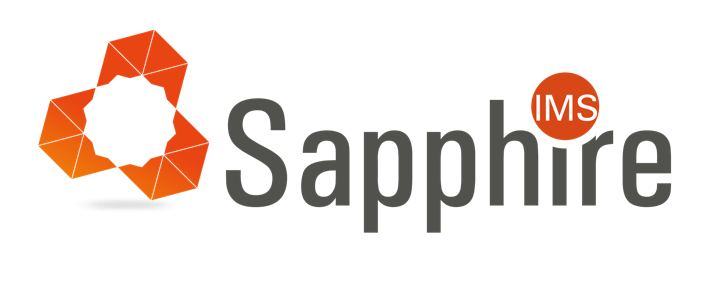 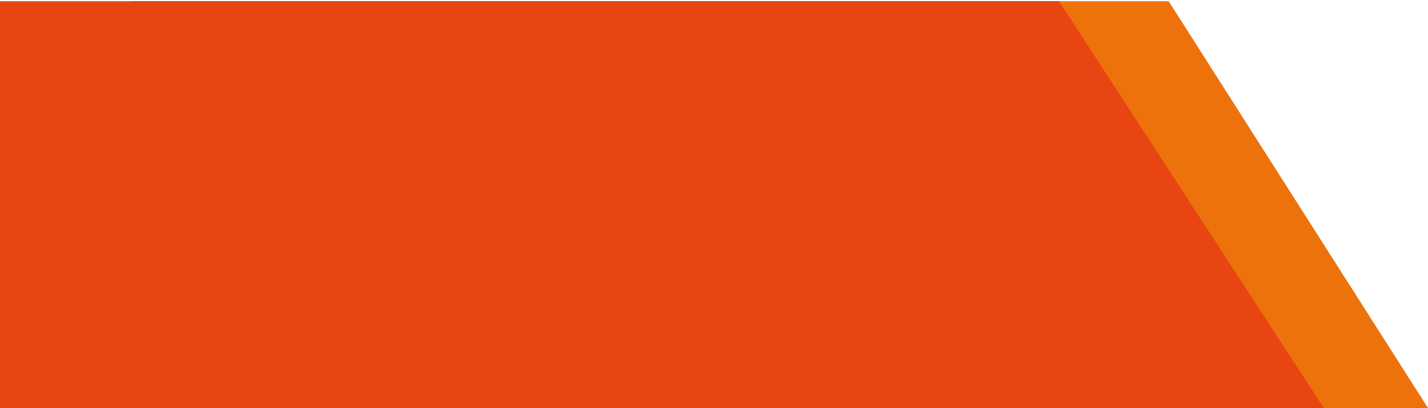 IntroductionWindows10 version updates are released as feature packs and each version of Windows 10 released will have 18 months support from Microsoft. Post this period, the devices running with outdated versions will no longer receive monthly security and quality updates that contains protection from latest security threats. To continue receiving security and quality updates, Microsoft recommends that you update the system to the latest Windows version.For more information on versions ‘End of Service’, refer followinghttps://support.microsoft.com/en-us/help/4023814/some-versions-of-windows-10-display-a-notification-to-install-the-lateDeploying feature packs are tricky as dependency files (ISO files) are required. This documentation gives you best practices to follow when deploying features packs using SapphireIMS tool. Run through compatibility check which is available under Important Notes section from following link to make sure minimum requirements are met.https://www.microsoft.com/en-us/windows/windows-10-specifications?howtoDownloading and using feature packsThe windows packs can be download  the ISO also from Microsoft Software Download center provided that you have a license key to deploy the package. Extract the ISO file and create the zip package which needs to be pushed for the target system.Note: Ensure that the editions, architecture and OS languages of your machines are compatible with the downloaded ISO file.
Steps to download ISO image from the above linkDownload the ‘MediaCreationTool2004.exe’ from the below given link. 
Use ‘Download tool now’https://www.microsoft.com/en-in/software-download/windows10Note: MediaCreationTool2004.exe filename will get vary based on the current released OS versionLaunch this ‘MediaCreationTool2004.exe’ file to download respective OS bit 32/64-bit Windows 10 ISO image.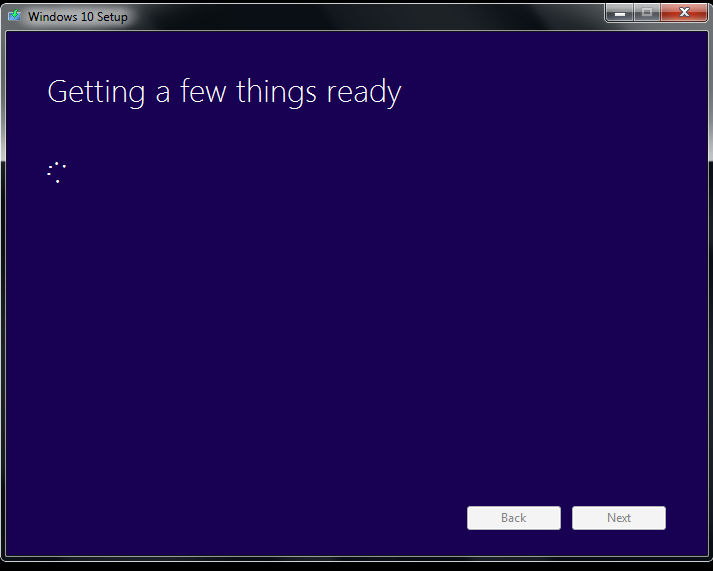 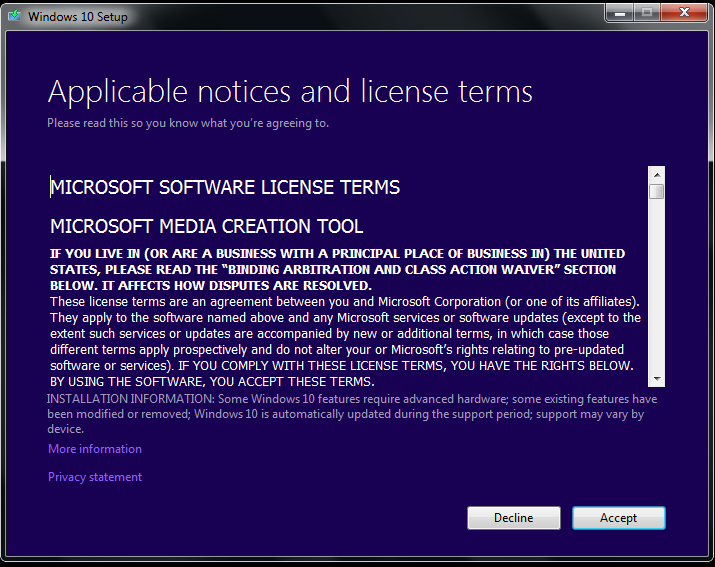 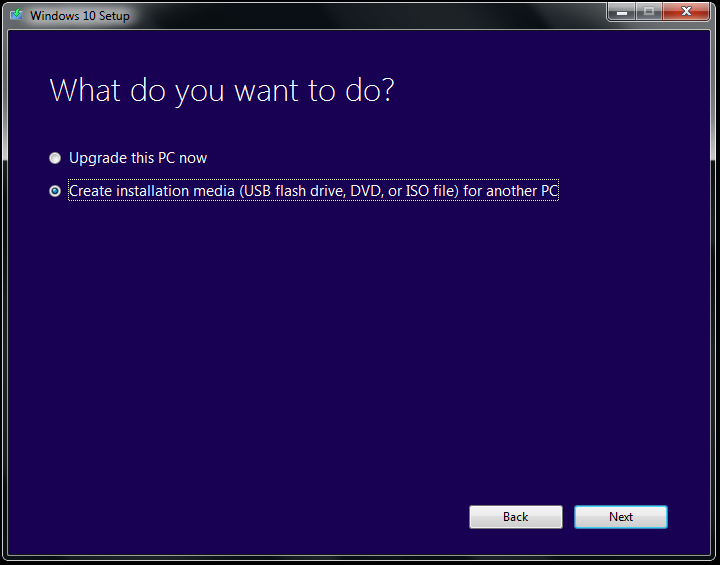 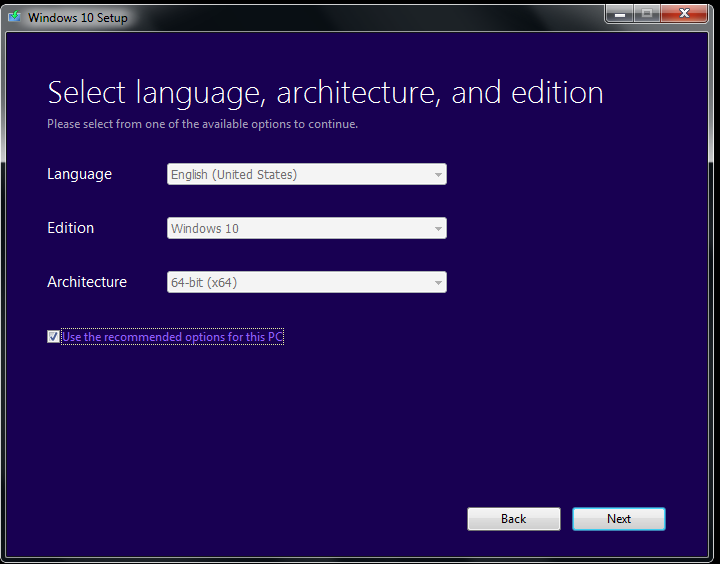 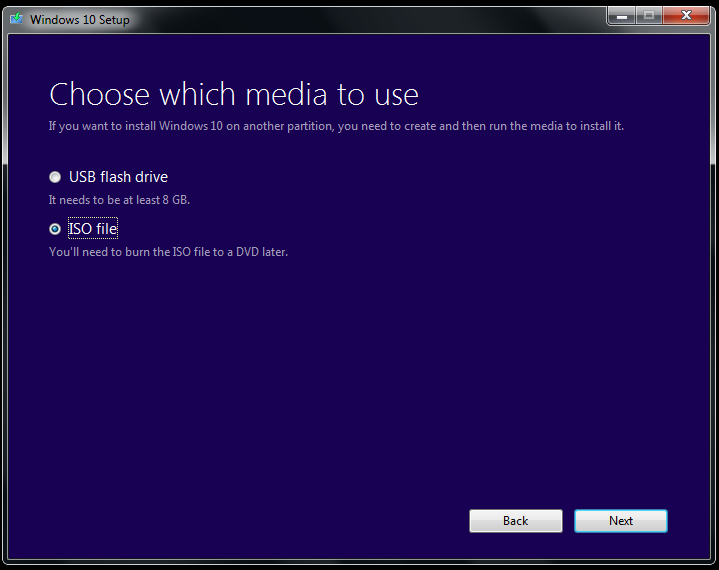 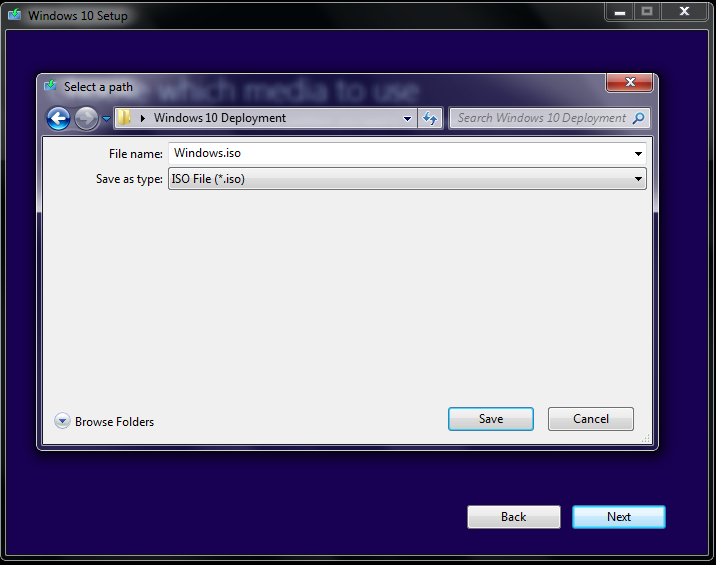 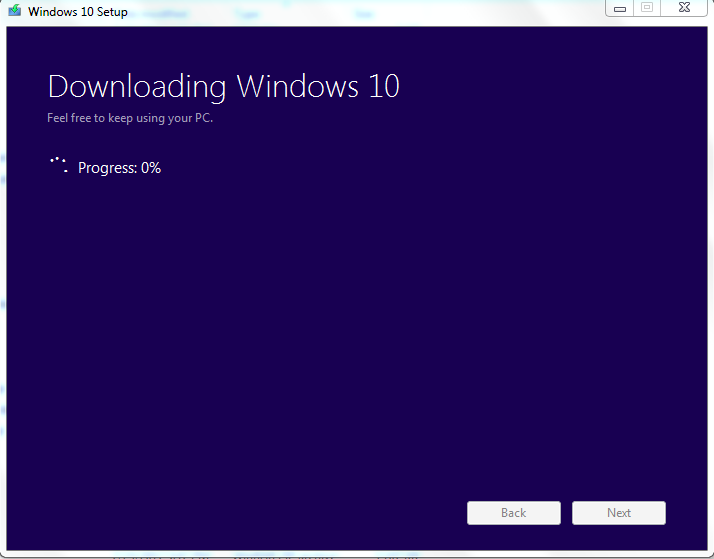 Once ISO file downloaded, right click on the file to extract it ‘Windows’ folder. Transfer the downloaded ISO file to SapphireIMS Server.Best Deployment PracticeUnlike any software deployment job in SapphireIMS, Windows10 feature pack deployment needs to be a planned activity with proper deployment architecture for following reasonsThe feature packs will be in GBs size and will hit the bandwidth consumptionsMachines to be up, running and connected to SapphireIMS during deployment which may be in hours of timeThe master agents or file servers to be up and running and post feature pack deployments the targeted machines needs to be rebooted for feature packs to take into effectGuidelinesMake sure pre-requisites are addressed and plan this activityWhen posting jobs for agents leverage master-slave architecture. Plan to upgrade master agents and slave agents separately as during slave agent’s deployments master agents should be up and runningIf SapphireIMS server is hosted on cloud, use Remote Share option and plan the deployment activityDeploying feature packs using SapphireIMSAvailability of feature packOnce the feature pack is ready, create a package and place at Following location to use by agent as well as agentless machines (Local Machine option)<Installed-Path>\SapphireIMS\ConsoleManagement\ExternalWar\SoftwareRepository.warIn one of file server which is directly accessible to corresponding master, standalone agents and agent-less machines (Remote Share option)Steps to create a package fileSapphireIMS Windows10 feature packs filenames should start with ‘win_10’ example: win_10WindowsFeaturePack_10_en_x64.zipA folder to be created with the filename and place all the feature pack files inside the folder. Make sure `setup.exe` is present within itCopy the “setuproolback.cmd” and “setupcomplete.cmd” which is attached below. Then place it under the same directory. 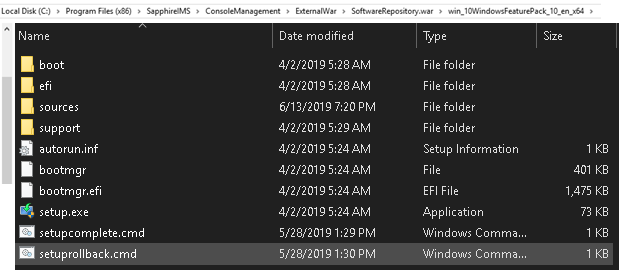 Zip the folder and make sure the zip filename will be <Filename Formed>.zipZip the folder and make sure the zip filename will be <Filename Formed>.zip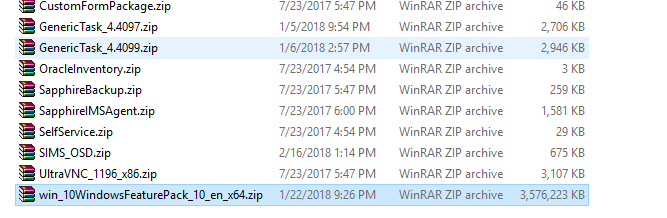 Note: In case of MSP (enterprise plus), you can create a dummy file at server however, the actual file needs to be placed in all of probes and add-on probes. In case of enterprise edition, all of data collectors should have the feature pack files placed.Creation and scheduling of deployment profileNavigate to Setting->Software Management->Windows10 Feature Pack Deployment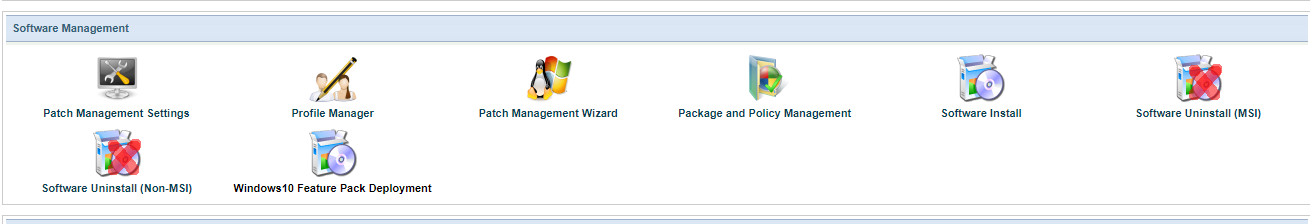 Click Add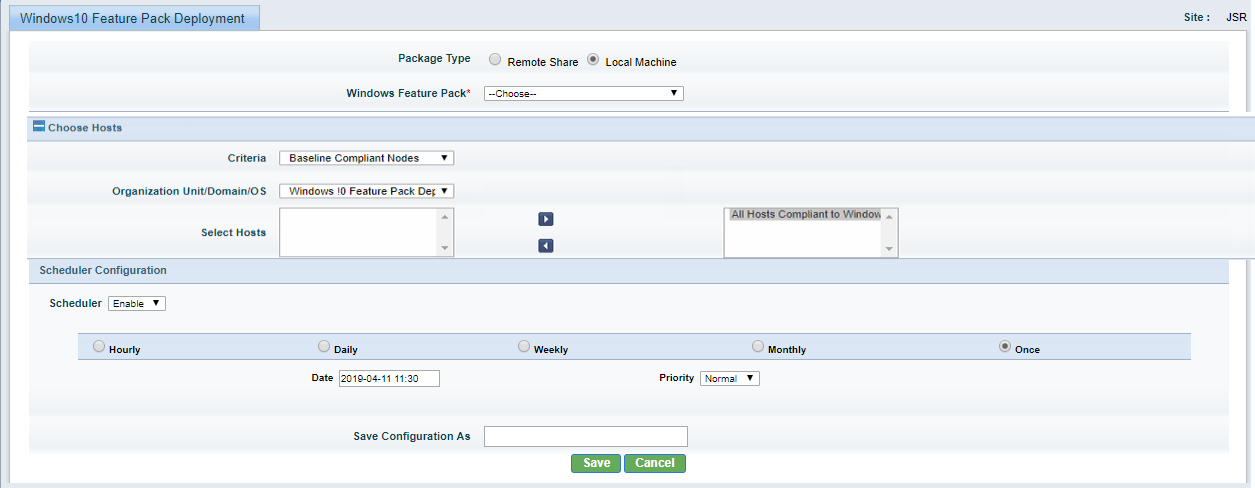 On selection of Local Machine, the added packages will be listed under Windows Feature Pack. Select appropriate package and targeted host(s) using inclusion host profile.Note: You can use Individual IP or Baseline Compliant Nodes to select machines with appropriate hardware and software configuration of your interest. Make sure you un-necessary don’t select host(s) not of interest to load server and network.Schedule a time to process deployment job.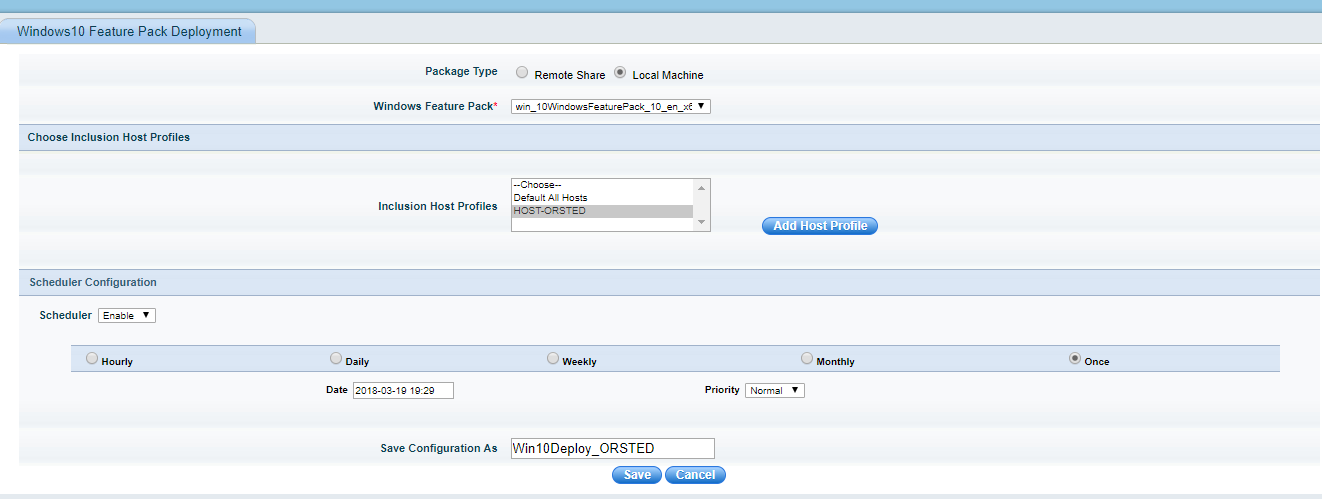 Using Remote Share for package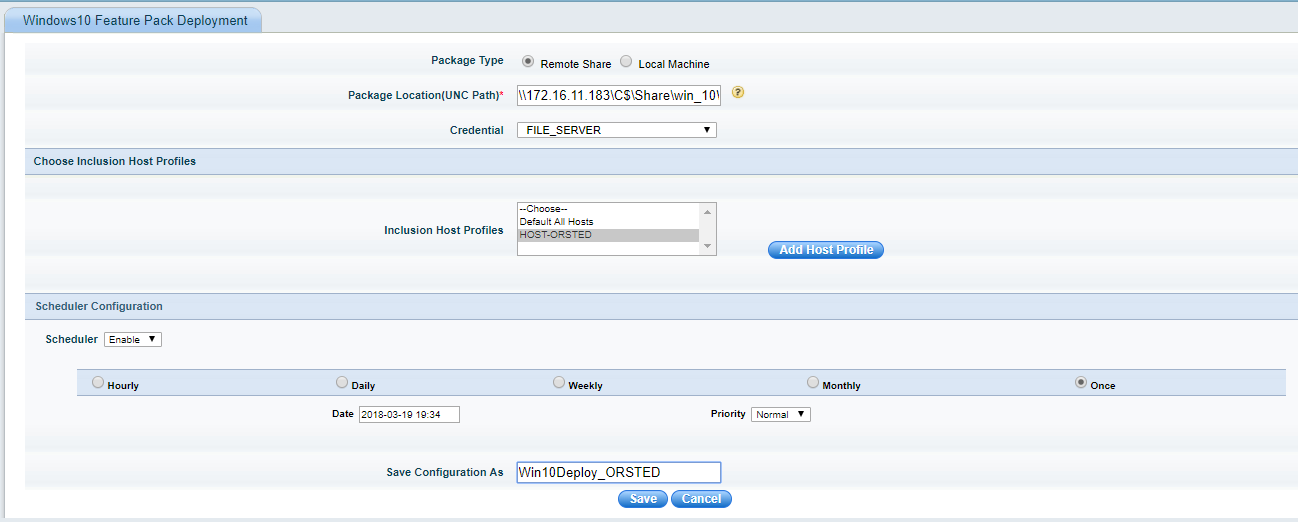 You can choose Remote Share in case there is a local file server accessible to master agents or standalone agents or agent-less machines. In such case, the feature pack doesn’t go to SapphireIMS to download and rather uses local shares to copy.In this case, it is very important to note while selecting host(s) for deployment, select only those machines which have access to the share.The package location is UNC path with format \\<IPAddress or Hostname>\Path\File Name; example: \\172.16.11.183\C$\share\ win_10WindowsFeaturePack_10_en_x64.zipIf the share requires credentials to access, choose Credential profile. These profiles can be added under Settings->Asset and Inventory Management->Profile ManagerFeature Pack Deployment Flow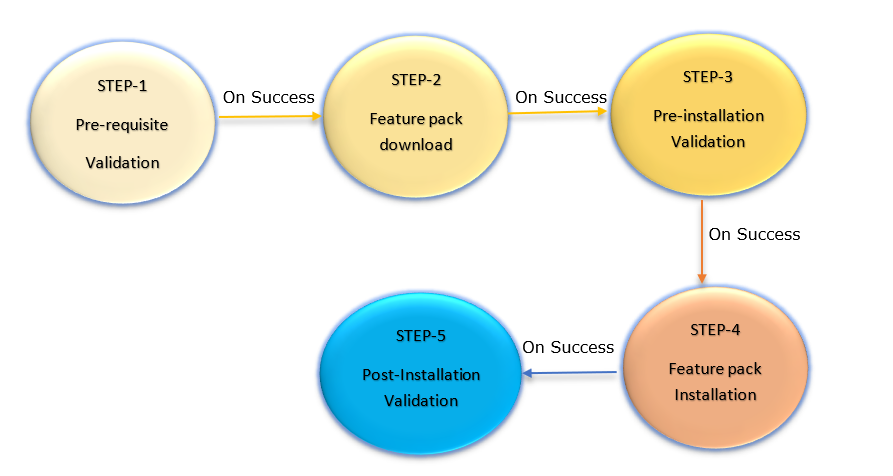 Step-1: Windows 10 Pre-requisite validationThis step is required to prevent the windows 10 deployment fail over due to pre-requisite validation. 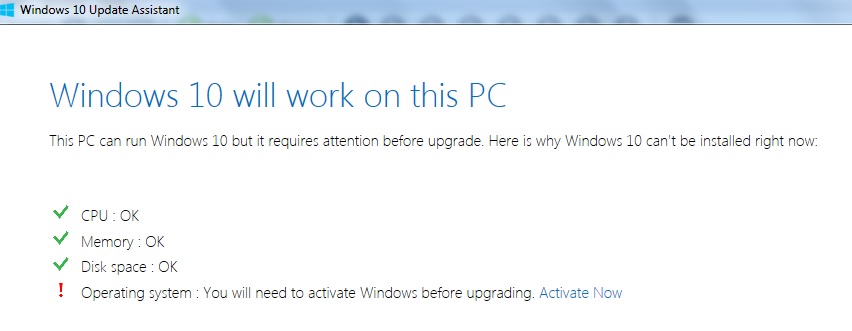 https://www.microsoft.com/en-in/software-download/windows10https://www.microsoft.com/en-in/windows/windows-10-specificationsThe pre-requisite validation can be different for different windows 10 versions, further this validation can be brought into the server side and make as  configurableWe can pre-ship various validations metrics up to current released build version. If customer is using the latest build and if metrics are changed, customer can override the defaultsThis validation is done by the windows assistance before start downloading the packages from the internet https://download.microsoft.com/download/9/4/E/94E04254-741B-4316-B1DF-8CAEDF2DF16C/Windows10Upgrade9252.exeStep-2: Windows 10 feature pack downloadDownloading the Windows Installer from the SapphireIMS Server and preparation of the next step.This downloads update file whose size shall be more than 3GBNote: Here need to validate the downloader with more size and robust. Once the download completed this phase will be closed.  The downloader will support the multi part download file which will help to avoid the much data loss during the shutdown issues.   As the download has been modified to support multi-part hence its required 2 times of space of the any downloads (Example if the Package size is 2 Gb then Agent required free space of 4gb to download this package). Once the package successfully downloaded it will remove the additional space which is occupied in the target systemStep-3:  Windows 10 Pre-installation validationThis step will get executed post the windows 10 installer downloaded from the server and post validation of the checksum SETUP.EXE /Auto Upgrade /Quiet /NoReboot /DynamicUpdate Disable /Compat ScanOnlyWhen you run this ScanOnly execution, the results are returned via return codes from SETUP.EXE itself. https://blogs.technet.microsoft.com/mniehaus/2015/08/23/windows-10-pre-upgrade-validation-using-setup-exe/Step-4: Windows 10 Installation validationDuring this step we will execute the Setup.exe with the configured parameter and then we will capture the error code. This will help to debug if its failed or not. https://docs.microsoft.com/en-us/windows-hardware/manufacture/desktop/windows-setup-command-line-optionsThis helps to make the job status properly based on the setup.exe return code post the job executionStep-5: Windows 10 post install validationThis will help to get the final and proper error status of the Windows 10 installation. Postoobe - This command/batch will get executed post the success of the installerPostrollback- This will get executed post the failure of the installerConfig Settings ControlWIN_10_PRE_VALIDATION_PAR- This will hold the pre-validation command line switches. If need to add any further parameter, we can use this config settingWIN_10_PREVALIDATION_EXIT_CODE- This will hold the exit code which is considered as success without even checking the ignorable exit codes. If any new pre-validation exit code required, we can use this config settingWIN_10_POST_VALIDATION_EXIT_CODE - This will hold the exit codes which are considered as valid after the Windows10 installation. This setting was introduced because these exit code can add up in further based on the customer environment. So,  pre-validation can be controller using this config settingsWIN_10_IS_REBOOT_ENABLE - This will hold the value to indication what action to perform post installation (1-Reboot and 2-Infinite snooze). The default value we are suggesting keeping it as 2WIN_10_IGNORABLE_EXIT_CODE - This will hold the exit code which can be ignore after pre installation validation. Same as WIN_10_POST_VALIDATION_EXIT_CODE, but this is used for deployment controlWIN_10_SNOOZE_INTERVAL - This will have the snooze interval in minutes between each snooze.DOWNLOAD_BYTE_SIZE - This will define the size of the download part file applicable. The default value is 50000000. This value should not be set beyond 500000000.Tracking the Download StatusTo track the download job status swinformer table can used by using the below new columnscreatedtime	    - This will hold the time when the first download file was created.modifiedtime	    - This will hold the last modification time of the recent part fileactualbandwidth  -  This will show us the actual bandwidth in which the agent has downloaded the recent file.byteSize	    - This will show us the size in bytes of each part file getting downloaded in the agent side.statusdescription - This will show us the reason for download failure if any.md5checksum	    - This will hold the MD5 checksum of the download file.oldDownloader     - This field need to be set to 1 before checksum calculation to fallback to old downloader. This can used as the fall back downloader incase if we have faced any issue in the new downloader logicTracking the Job StatusJobStatusDetails table will get an entry for each job which is getting posted and 	appropriate updates will be done from the end machine to update the real-time status bar accordingly.SiteID		-  Since this is a dynamic table, we are including the SiteID 			   column.SchedularID	-  The schedularid for the job.JobID		-  Will be the unique identifier for a posted job.SystemID	-  Systemid for which the job is posted.JobTypeID	-  JobTypeID of the posted job.Status		-  This column will hold the status being updated from the end 			    machine.Timeperiod	-  This will hold the status update time for each update on this 			    table for debugging purposes.SubTypeId	-  This is to differentiate between two jobs sharing the same 			    JobTypeID.(EX: Software Installation and windows 10 			    	    deployment)Known Error CodesError code reference link: https://support.microsoft.com/en-in/help/10587/windows-10-get-help-with-upgrade-installation-errorsExecution timeout-PreInstallationValidation Failed-Windows 10 Installation Failed:Need to retrigger the jobExit Code-->0x80070003-Windows 10 Installation Failed:Refer the below link to rectify this error code.https://docs.microsoft.com/en-us/windows/deployment/upgrade/upgrade-error-codeshttps://docs.microsoft.com/en-us/openspecs/windows_protocols/ms-erref/18d8fbe8-a967-4f1c-ae50-99ca8e491d2d0x00000003 ERROR_PATH_NOT_FOUND	The system cannot find the path specified.Request you to perform manual Windows 10 ISO image file to check the results.Exit Code-->0x80070013-PreInstallationValidation Failed-Windows 10 Installation Failed:Refer the below link to rectify this error code.https://answers.microsoft.com/en-us/windows/forum/windows_10-update/windows-10-update-error-0x80070013/c254cbd3-506c-4823-982a-c95db0337c54ORhttps://docs.microsoft.com/en-us/windows/deployment/upgrade/upgrade-error-codeshttps://docs.microsoft.com/en-us/openspecs/windows_protocols/ms-erref/18d8fbe8-a967-4f1c-ae50-99ca8e491d2d0x00000013 -ERROR_WRITE_PROTECT - The media is write-protected.Request you to perform manual Windows 10 ISO image file to check the results.Exit Code-->0x80070020-PreInstallationValidation Failed-Windows 10 Installation Failed:Refer the below link to rectify this error code.https://docs.microsoft.com/en-us/windows/deployment/upgrade/upgrade-error-codeshttps://docs.microsoft.com/en-us/openspecs/windows_protocols/ms-erref/18d8fbe8-a967-4f1c-ae50-99ca8e491d2d0x00000020 - ERROR_SHARING_VIOLATION - The process cannot access the file because it is being used by another processRequest you to perform manual Windows 10 ISO image file to check the results.Exit Code-->0x8007042B-Windows 10 Installation Failed:Refer the below link to rectify this error code.https://docs.microsoft.com/en-us/windows/deployment/upgrade/upgrade-error-codeshttps://docs.microsoft.com/en-us/openspecs/windows_protocols/ms-erref/18d8fbe8-a967-4f1c-ae50-99ca8e491d2d0x0000042B - ERROR_PROCESS_ABORTED - The process terminated unexpectedly.Request you to perform manual Windows 10 ISO image file to check the results.Exit Code-->0xB7-PreInstallationValidation Failed-Windows 10 Installation Failed:Refer the below link to rectify this error code.
https://docs.microsoft.com/en-us/windows/deployment/upgrade/upgrade-error-codeshttps://docs.microsoft.com/en-us/openspecs/windows_protocols/ms-erref/18d8fbe8-a967-4f1c-ae50-99ca8e491d2d
0x000000B7 - ERROR_ALREADY_EXISTS - Cannot create a file when that file already exists.

Request you to perform manual Windows 10 ISO image file to check the results. Failed to download file from MasterAgent ServerIP :: 1016012150 Port :: 46001 With Error Code 10060:Telnet connectivity failed from slave to master agent-PreInstallationValidation Failed-Windows 10 Installation Failed:Cross check OS architecture and reconcile whether respective OS architecture (32 or 64 bit) ISO package has been selected while posting the job.Exit Code-->0x8007001F-PreInstallationValidation Failed-Windows 10 Installation Failed:Refer the below link to rectify this error code.https://docs.microsoft.com/en-us/windows/deployment/upgrade/upgrade-error-codeshttps://docs.microsoft.com/en-us/openspecs/windows_protocols/ms-erref/18d8fbe8-a967-4f1c-ae50-99ca8e491d2d?redirectedfrom=MSDN0x0000001F ERROR_GEN_FAILURE A device attached to the system is not functioning.https://answers.microsoft.com/en-us/windows/forum/windows_10-update/issues-while-installing-creators-update-0x8007001f/79d29604-5423-40f5-b4fe-90462c267f43Request you to perform manual Windows 10 ISO image file to check the results.Exit Code-->0x8007000D-PreInstallationValidation Failed-Windows 10 Installation Failed: Refer the below link to rectify this error code.https://docs.microsoft.com/en-us/windows/deployment/upgrade/upgrade-error-codeshttps://docs.microsoft.com/en-us/openspecs/windows_protocols/ms-erref/18d8fbe8-a967-4f1c-ae50-99ca8e491d2d?redirectedfrom=MSDN0x0000000D  ERROR_INVALID_DATA  The data is invalid.Request you to perform manual Windows 10 ISO image file to check the results.Exit Code-->0x80070490-PreInstallationValidation Failed-Windows 10 Installation Failed:https://answers.microsoft.com/en-us/windows/forum/all/how-do-i-fix-error-code-0x80070490windows-update/38fa3ffc-6361-4c14-83d3-13bc5c3a9047Exit Code-->0xC190020E-Windows 10 Installation Failed:https://answers.microsoft.com/en-us/windows/forum/all/error-code-0xc190020e-when-installing-update/fe8d375b-7b9d-4787-ba02-016729224a2cReturn Code Error Description0xC1900210No issues found0xC1900208Compatibility issues found (hard block)0xC1900204Migration choice (auto upgrade) not available (probably the wrong SKU or architecture)0xC1900200Does not meet system requirements for Windows 100xC190020EInsufficient free disk spaceExit code nameExit codeCauseCONX_SETUP_EXITCODE_CONTINUE_REBOOT0x3This upgrade was successful.CONX_SETUP_EXITCODE_RESUME_AT_COMPAT_REPORT0x5The compatibility checks detected issues that require resolution before the upgrade can continue.CONX_SETUP_EXITCODE_AUTO_INSTALL_FAIL0x7The installation option (upgrade or data only) was not available.